Uchwała Nr                     
Rady Miejskiej w Łodziz dnia                      2023 r.w sprawie wyrażenia zgody na sprzedaż w drodze przetargu nieruchomości położonych
w Łodzi przy ul. Dostawczej 6 i Dostawczej bez numeru.Na podstawie art. 18 ust. 2 pkt 9 lit. a ustawy z dnia 8 marca 1990 r. o samorządzie gminnym (Dz. U. z 2023 r. poz. 40) oraz art. 13 ust. 1 i art. 37 ust. 1 ustawy z dnia 21 sierpnia 1997 r. o gospodarce nieruchomościami (Dz. U. z 2021 r. poz. 1899 oraz z 2022 r. poz. 1846 i 2185), Rada Miejska w Łodziuchwala, co następuje:§ 1. Wyraża się zgodę na sprzedaż w drodze przetargu nieruchomości, stanowiących własność Miasta Łodzi, położonych w Łodzi przy ul. Dostawczej 6 i Dostawczej bez numeru oznaczonych w ewidencji gruntów i budynków jako działki nr 132/105, 132/106, 132/91, 132/92, 132/102, 132/103, 132/94, 132/95, 132/89, 132/90, 132/84, 132/85, 132/1, 132/5, 132/97, 132/98, 132/86, 132/87, 132/9, 132/82, 132/83 i 134/22 w obrębie W-31, 
o łącznej powierzchni 83 720 m2, dla których prowadzone są księgi wieczyste 
nr LD1M/00326876/6, LD1M/00046669/5, LD1M/00202871/6, LD1M/00202870/9, LD1M/00145306/7 oraz LD1M/00033672/5.§ 2. Wykonanie uchwały powierza się Prezydentowi Miasta Łodzi.§ 3. Uchwała wchodzi w życie z dniem podjęcia.Projektodawcą jestPrezydent Miasta ŁodziuzasadnienieMiasto Łódź jest właścicielem nieruchomości położonych w Łodzi przy ul. Dostawczej 6 
i Dostawczej bez numeru, oznaczonych w obrębie W-31 jako działki nr 132/105, 132/106, 132/91, 132/92, 132/102, 132/103, 132/94, 132/95, 132/89, 132/90, 132/84, 132/85, 132/1, 132/5, 132/97, 132/98, 132/86, 132/87, 132/9, 132/82, 132/83 i 134/22, o łącznej powierzchni 83 720 m2, 
dla których prowadzone są księgi wieczyste nr LD1M/00326876/6, LD1M/00046669/5, LD1M/00202871/6, LD1M/00202870/9, LD1M/00145306/7 oraz LD1M/00033672/5.Na nieruchomościach posadowione są budynki o funkcji niemieszkalnej. Nieruchomości 
są częściowo utwardzone kostką brukową oraz płytami betonowymi, a częściowo zadrzewione 
i porośnięte trawą.Części działek nr 132/94, 132/97, 132/102, 132/103 i 132/105 w obrębie W-31 objęte 
są umową dzierżawy zawartą na okres od dnia 1 czerwca 2020 r. do dnia 31 maja 2023 r., 
z przeznaczeniem jako teren pod prowadzenie działalności produkcyjnej, usługowej i magazynowej, a także część drogi dojazdowej.Działki nr 132/1, 132/82, 132/84, 132/92, 132/90, 132/87, 132/85, 132/83, 132/5 w obrębie 
W-31 oraz części działek nr 132/86, 132/89, 132/91, 132/94,  132/97, 132/95 w obrębie W-31, 
objęte są umową dzierżawy zawartą na okres od dnia 1 października 2021 r. do dnia 30 września 2023 r., z przeznaczeniem jako teren pod działalność: produkcja wyrobów budowlanych 
i drogowych oraz usługi magazynowe, a także część drogi dojazdowej.Części działek nr 132/94, 132/97, 132/102 i 132/103 w obrębie W-31 objęte są umową dzierżawy zawartą na okres od dnia 1 maja 2022 r. do dnia 30 kwietnia 2023 r., z przeznaczeniem jako teren pod prowadzenie działalności gospodarczej (konfekcjonowanie cementu) oraz jako część drogi dojazdowej.Dla ww. nieruchomości nie ma obowiązującego planu zagospodarowania przestrzennego. Zgodnie z art. 4 ust. 2 pkt 2 ustawy z dnia 27 marca 2003 r. o planowaniu i zagospodarowaniu przestrzennym (Dz. U. z 2022 r. poz. 503, 1846, 2185 i 2747), w przypadku braku miejscowego planu zagospodarowania przestrzennego, określenie sposobów zagospodarowania i warunków zabudowy następuje w drodze decyzji o warunkach zabudowy i zagospodarowania terenu.Studium uwarunkowań i kierunków zagospodarowania przestrzennego miasta Łodzi, przyjęte uchwałą Nr LXIX/1753/18 Rady Miejskiej w Łodzi z dnia 28 marca 2018 r., zmienioną uchwałami Rady Miejskiej w Łodzi Nr VI/215/19 z dnia 6 marca 2019 r. i Nr LII/1605/21 z dnia 22 grudnia 
2021 r., obejmuje powyższe nieruchomości granicami obszaru oznaczonego symbolem AG2 – tereny aktywności gospodarczej o znacznej uciążliwości.Obsługa komunikacyjna przedmiotowych nieruchomości zgodnie z opinią Zarządu Dróg 
i Transportu powinna odbywać się poprzez zjazdy z ulicy Dostawczej.Rada Osiedla Zarzew w wymaganym terminie nie wypowiedziała się w sprawie projektu uchwały Rady Miejskiej w Łodzi dotyczącej zbycia w drodze przetargu przedmiotowych nieruchomości.Wartość nieruchomości została określona przez rzeczoznawcę majątkowego na kwotę 
19 340 000 zł.Miasto Łódź nie ma planów inwestycyjnych dotyczących tych nieruchomości.Stosownie do postanowień uchwały Nr XXVII/547/08 Rady Miejskiej w Łodzi z dnia 
27 lutego 2008 r. w sprawie zasad nabywania i zbywania nieruchomości, ich wydzierżawiania 
lub wynajmowania oraz oddawania w użytkowanie (Dz. Urz. Woj. Łódzkiego z 2017 r. poz. 5141), zmienionej uchwałami Rady Miejskiej w Łodzi: Nr LXXII/1895/18 z dnia 14 czerwca 2018 r. 
(Dz. Urz. Woj. Łódzkiego poz. 3378), Nr IV/132/19 z dnia 16 stycznia 2019 r. (Dz. Urz. Woj. Łódzkiego poz. 674), Nr XXXVI/1146/21 z dnia 20 stycznia 2021 r. (Dz. Urz. Woj. Łódzkiego 
poz. 629), Nr XLI/1275/21 z dnia 14 kwietnia 2021 r. (Dz. Urz. Woj. Łódzkiego poz. 2000) 
i Nr XLIV/1382/21 z dnia 23 czerwca 2021 r. (Dz. Urz. Woj. Łódzkiego poz. 3179), zbywanie nieruchomości o wartości powyżej 1 000 000 zł, dla której nie obowiązuje miejscowy plan zagospodarowania przestrzennego, może odbywać się wyłącznie za zgodą Rady Miejskiej w Łodzi.Wobec powyższego przedstawiam projekt uchwały Rady Miejskiej w Łodzi w sprawie wyrażenia zgody na sprzedaż w drodze przetargu opisanych na wstępie nieruchomości.Nieruchomości przeznaczone do zbycia w drodze przetargu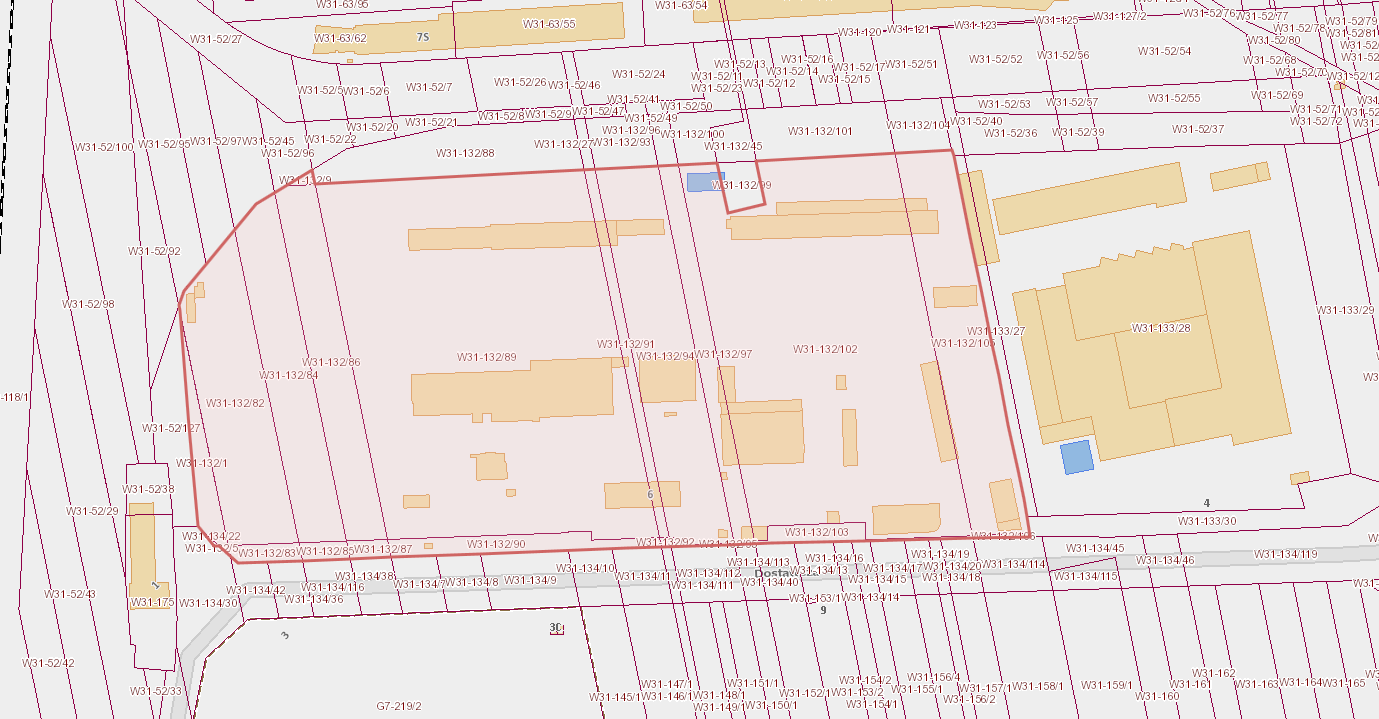 Druk Nr 43/2023Projekt z dnia 3 marca 2023 r.Przewodniczący
Rady Miejskiej w Łodzi


Marcin GOŁASZEWSKI